onde está o óleo?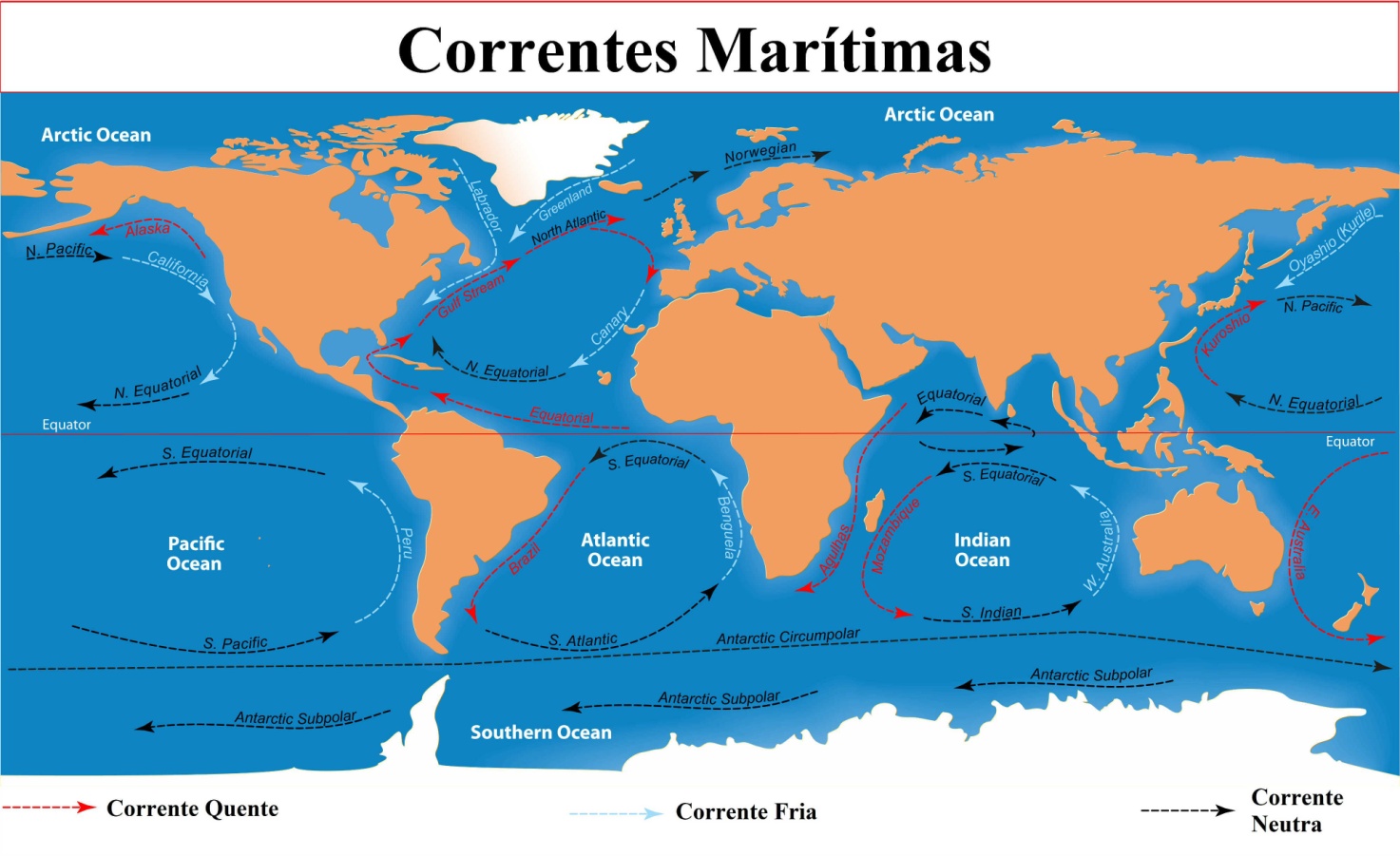 As correntes marítimas são grandes massas de água que circulam pelos oceanos. A movimentação das correntes marítimas acontece, principalmente, devido à ação do vento, ao calor do Sol e ao movimento de rotação da Terra. (Imagem: Wikimedia Commons)A atmosfera terrestre é composta de ar, que, apesar de possuir bem pouca substância, protege a vida contra o espaço sideral. Mas apenas sentimos a presença do ar quando ele está em movimento.As correntes marítimas são basicamente divididas em:Quentes: No geral, são correntes marítimas mais superficiais, de forma que suas águas apresentam temperatura mais elevada. Ocorrem a partir da linha do Equador em direção aos polos, por exemplo as correntes do Brasil, Golfo, Guianas, Centro e Sul Equatorial, dentre outras.Frias: No geral são correntes marítimas mais profundas e suas águas apresentam temperaturas baixas. Ocorrem a partir dos polos em direção ao Equador, por exemplo a corrente de Humboldt, Labrador, Canárias, Groenlândia, Malvinas, dentre outras.Questão 1a) Faça uma lista das situações em que é possível sentir a presença do ar.b) Escreva suas hipóteses sobre como os fatores como o vento, o Sol e a rotação da Terra movimentam as águas dos oceanos para formarem correntes marítimas. 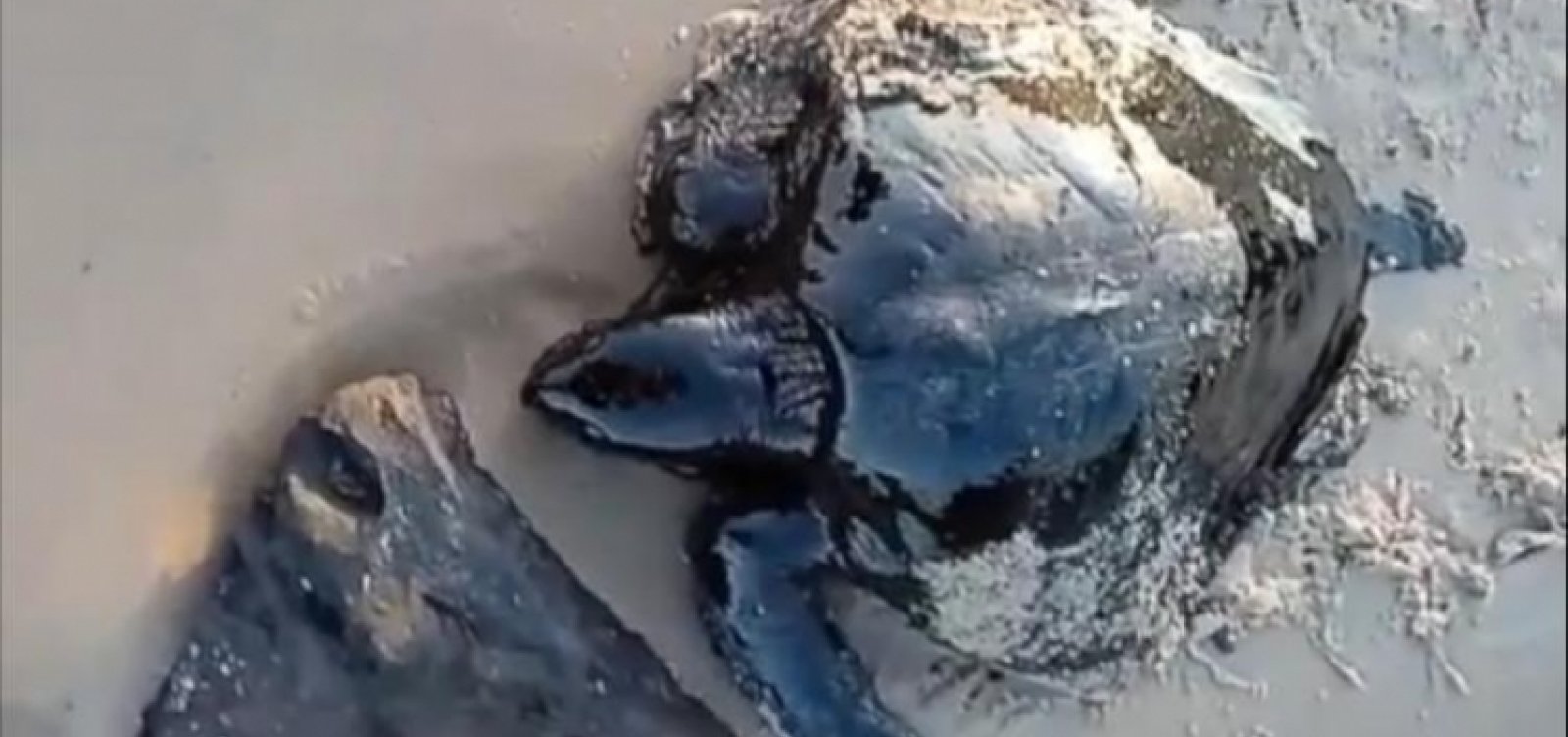 O Projeto Tamar-ICMBio, criado em 1980, é reconhecido internacionalmente como uma das mais bem-sucedidas experiências de conservação marinha e serve de modelo para outros países, sobretudo porque envolve as comunidades costeiras diretamente no seu trabalho socioambiental. O nome Tamar foi criado com base na combinação das letras iniciais das palavras tartaruga e marinha, abreviação que se tornou necessária, na prática, por causa do espaço restrito para as inscrições nas pequenas placas de metal utilizadas na identificação das tartarugas marcadas para diversos estudos.Questão 2Veja no texto abaixo uma interessante informação sobre a origem das tartarugas marinhas: O mais antigo registro fóssil de tartaruga marinha no mundo é datado de 110 milhões de anos atrás e foi encontrado no interior do Ceará, no município de Santana do Cariri, na Chapada do Araripe. A espécie foi nomeada de Santanachelys gaffneyi e a análise permitiu verificar que as tartarugas marinhas não sofreram muitas modificações entre a Pré-História e os dias atuais. I) Como se escreve o número 110 milhões usando apenas algarismos? 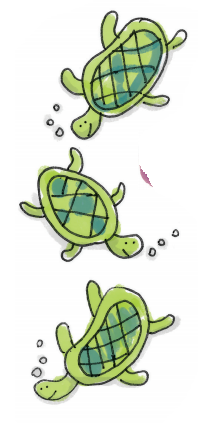 Assinale com um X a alternativa correta. ( ) 110.000 			( ) 11.000.000 			( ) 110.00.000 		( ) 110.000.00 		( ) 110 				( ) 110.000.000 ( ) 1.110.000 		( ) 1.100.000 II) Registre o que você pensou para escolher uma alternativa e descartar as outras.III) Aos 35 anos, o Projeto Tamar comemora a soltura de 20.000.000 de filhotes ao mar. IV. Qual alternativa exprime melhor o resultado do trabalho do Projeto Tamar com a soltura de tartarugas marinhas: a) Aos 35 anos, o Projeto Tamar já soltou milhares de filhotes de tartarugas marinhas. b) Aos 35 anos, o Projeto Tamar já soltou milhões de filhotes de tartarugas marinhas. V. Como saber, rapidamente, ao ler um número, se ele trata de milhares ou milhões?Questão 3Até o início de mês de novembro, os estados que tiveram suas praias afetadas pelo óleo foram: Maranhão; Piauí; Ceará; Rio Grande do Norte; Paraíba; Pernambuco; Alagoas; Sergipe; Bahia e Espírito Santo. 	No mapa do Brasil a seguir, faça o seguinte, com o auxílio de seu Atlas Geográfico:a) Pinte os estados afetados pelo óleo. b) Pinte, de azul, toda a costa brasileira (região banhada pelo Oceano Atlântico).c) Faça hachuras (  ) no estado do Paraná. 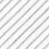 d) As praias do Paraná podem ser afetadas pelo petróleo derramado no Nordeste? Por quê? 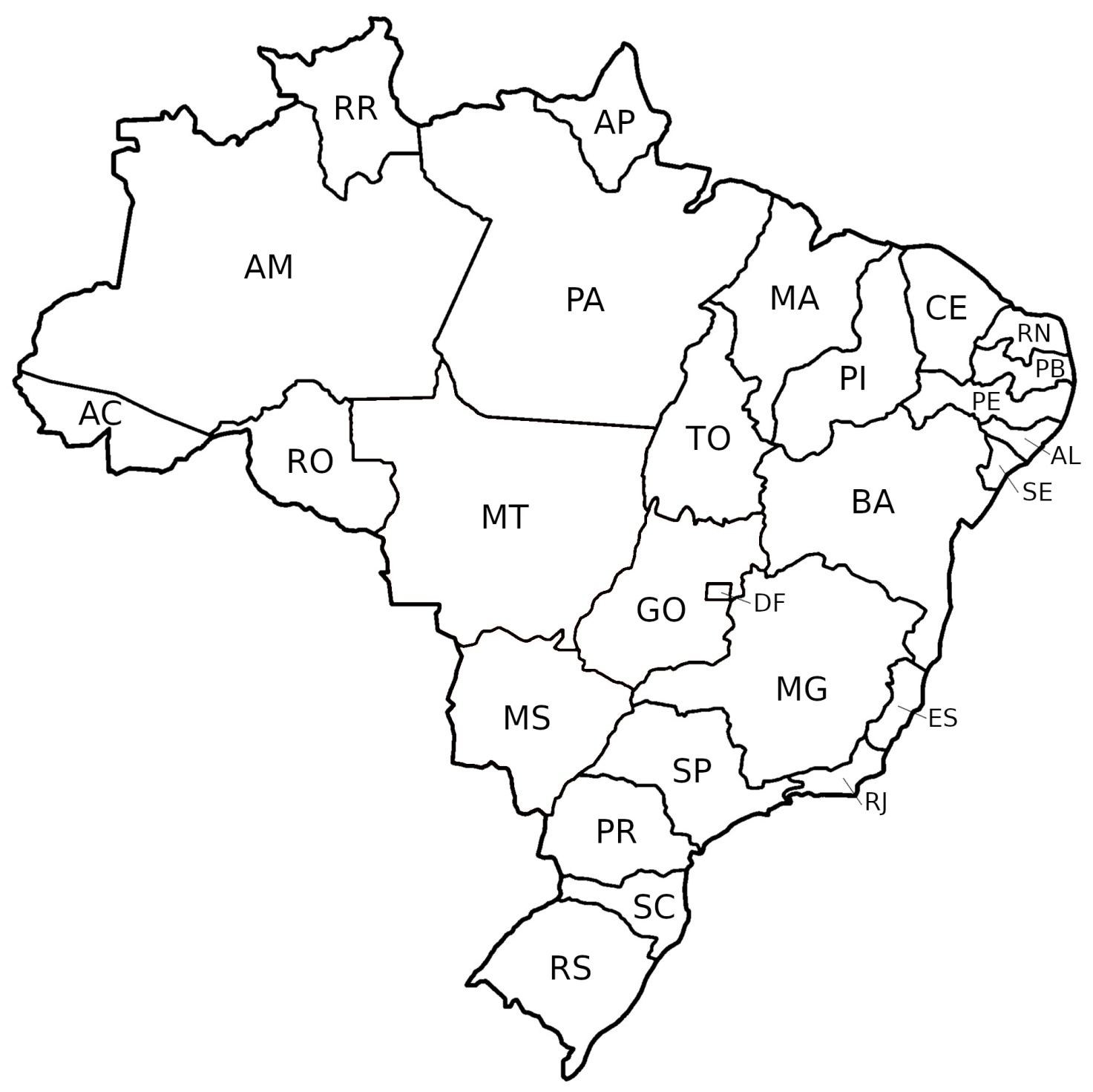 Questão 4	Não é somente o petróleo que polui o mar. Outros materiais são também muito poluentes. Observe a lista abaixo sobre o tempo de decomposição de alguns materiais:·         Cigarro: 5 anos·         Papel: 3 a 6 meses·         Caixa de papelão: no mínimo 6 meses·         Blusa de pano: 1 ano·         Latinha de cerveja: mais de 100 anos·         Sacola plástica: 400 anos·         Copo de plástico: 100 anos·         Linha de pesca: 600 anos·         Madeira pintada: 13 anos·         Boia de isopor: por volta de 80 anosa) Jamily foi à praia em 2017 e tomou refrigerante em um copo de plástico. Não achando um cesto de lixo ela o jogou no chão. Responda:a) Em que ano esse copo de plástico irá se decompor? Mostre seus cálculos. b) Se fosse você, evitaria usar o copo plástico? Como?c) Quantos séculos a linha de pesca demora para se decompor?d) Se João jogar um papel no chão no mês de abril, quando ele irá se decompor?Questão 5Nesta última questão de Matemática, efetue as operações indicadas para descobrir qual é o segredo escondido no casco das tartarugas abaixo e complete as lacunas: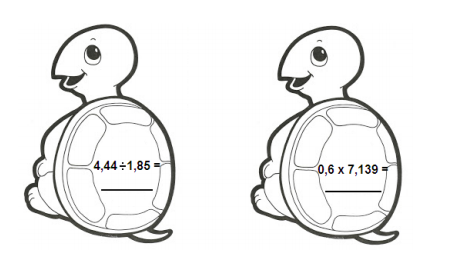 O segredo é ___________________________________________
________________________________________________________________________________________________________________________________________________________________________________________________________________________________________________________________________________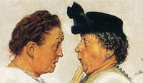 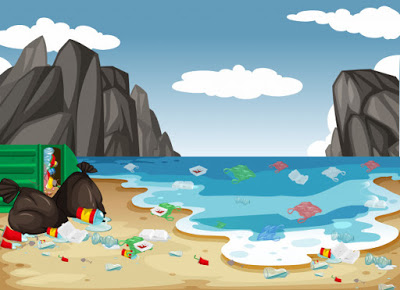 